Załącznik nr 2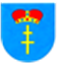 …......................................                                                       Pieczątka firmowa     z NIP wykonawcy    FORMULARZ OFERTOWYna  realizację zamówienia  publicznego .” Dostawa  wyposażenia   budynku do rehabilitacji zawodowej i społecznej  SOSW w Broninie”UWAGA: proszę podać numer faksu lub adres email: ……………………………………….….. na który Wykonawca będzie otrzymywał od Zamawiającego wszystkie informacje związane z prowadzonym postępowaniem po otwarciu ofert.Ja/My………………………………………………………………………………………………………………………………….jako upoważniony/nieni przedstawiciel/e firmy/firm*:………………………………………………………………………………………………………………………………………………………………………………………działając w imieniu reprezentowanej przeze mnie/nas firmy/firm*:…………………………………………………………………………………………………………………………………………………………………..* w przypadku składania ofert indywidualnej (przez jednego wykonawcę) należy podać ponownie nazwę firmy wymienionej w poprzednim wierszu, natomiast w przypadku składania ofert wspólnej – należy podać wszystkich Wykonawców wspólnie ubiegających się o udzielenie ZamówieniaOferujemy wykonanie zamówienia na warunkach określonych w SIWZ i wszystkich załącznikach do niej.Oświadczamy, że zapoznaliśmy się ze istotnymi postanowieniami do umowy w niniejszym postępowaniu, akceptujemy je i nie wnosimy do nich zastrzeżeń oraz przyjmujemy warunki tam zawarte.Oświadczamy, że przyjmujemy sposób płatności zgodny z zapisami Specyfikacji Istotnych Warunków Zamówienia.Oświadczamy, że w cenie naszej oferty uwzględnione zostały wszystkie koszty wykonania przedmiotowego zamówienia.Oświadczamy, że uważamy się za związanych niniejszą ofertą na czas wskazany w Specyfikacji Istotnych Warunków Zamówienia, tj. 30 dni od dnia upływu terminu składania ofert.Oświadczam, że wypełniłem obowiązki informacyjne przewidziane w art. 13 lub art. 14 RODO1) wobec osób fizycznych, od których dane osobowe bezpośrednio lub pośrednio pozyskałem w celu ubiegania się o udzielenie zamówienia publicznego w niniejszym postępowaniu.**W przypadku przyznania nam zamówienia, zobowiązujemy się do zawarcia umowy w miejscu i  terminie wskazanym przez Zamawiającego.Oświadczamy, że zaoferowany przez nas przedmiot zamówienia spełnia wszystkie wymagania Zamawiającego.Dostawę objętą zamówieniem wykonam samodzielnie .Oferta zawiera ……………….. ponumerowanych stron.Załącznikami do niniejszej oferty są:    ……………………………………………………    …………………………………………………..    …………………..………dnia……………………….2020r.

                                                            ……………………………………….                                                                                                                                      Podpis(osoby upoważnionej do reprezentowania wykonawcy)* niepotrzebne skreślić** W przypadku gdy wykonawca nie przekazuje danych osobowych innych niż bezpośrednio jego dotyczących lub zachodzi   wyłączenie stosowania obowiązku informacyjnego, stosownie do art. 13 ust. 4 lub art. 14 ust. 5 RODO treści oświadczenia wykonawca nie składa (usunięcie treści oświadczenia np. przez jego wykreślenie).1) rozporządzenie Parlamentu Europejskiego i Rady (UE) 2016/679 z dnia 27 kwietnia 2016 r. w sprawie ochrony osób fizycznych w związku z przetwarzaniem danych osobowych i w sprawie swobodnego przepływu takich danych oraz uchylenia dyrektywy 95/46/WE (ogólne rozporządzenie o ochronie danych) (Dz. Urz. UE L 119 z 04.05.2016, str. 1).Oferujemy wykonanie  przedmiotu zamówienia za łączną cenę Zadanie 1.        brutto:..............................................................zł  słownie: .......................................................................... w tym podatek vat w wysokości 23 %Zadanie 2.        brutto:..............................................................zł słownie: .......................................................................... w tym podatek vat w wysokości 23 %Zadanie 3.        brutto:..............................................................zł słownie: .......................................................................... w tym podatek vat w wysokości 23 %Zadanie 4.        brutto:..............................................................zł słownie: .......................................................................... w tym podatek vat w wysokości 23 %Zadanie 5.        brutto:..............................................................zł słownie: .......................................................................... w tym podatek vat w wysokości 23 %Dodatkowe kryteria oceny ofert Czas reakcji serwisu:  Zadanie 1……………………………………….Zadanie 2……………………………………….Zadanie 3……………………………………….Zadanie 4……………………………………….Zadanie 5……………………………………….